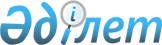 О некоторых вопросах закрытого акционерного общества "ХОЗУ"Постановление Правительства Республики Казахстан от 7 ноября 2000 года N 1680

      В соответствии с постановлением Правительства Республики Казахстан от 21 июля 2000 года N 1095 P001095_ "Об одобрении Концепции управления государственным имуществом и приватизации в Республике Казахстан" Правительство Республики Казахстан постановляет : 



      1. Согласиться с предложением закрытого акционерного общества "ХОЗУ" (далее - Общество) о передаче объектов согласно приложению Управлению Делами Президента Республики Казахстан. 



      2. Комитету государственного имущества и приватизации Министерства финансов Республики Казахстан в установленном законодательством порядке обеспечить: 



      1) по согласованию с Управлением Делами Президента Республики Казахстан выведение из состава имущества Общества объектов согласно приложению по балансовой стоимости с адекватным уменьшением уставного капитала Общества; 



      2) приватизацию государственного пакета акций Общества в размере 100 процентов на инвестиционном тендере с соблюдением следующих условий в течение пяти лет: 



      сохранение профиля деятельности Общества; 



      инвестирование за счет средств Общества 60 (шестьдесят) миллионов тенге ежегодно на содержание историко-культурного и архитектурного комплекса "Резиденция Первого Президента Республики Казахстан" и загородной резиденции Президента Республики Казахстан в г. Алматы (сверх государственного заказа) и 3 (три) миллионов тенге ежегодно на содержание негосударственных учреждений "Детский сад "Болашак", "Детский сад "Березка", "Детский сад "Кулагер", "Детский оздоровительный лагерь "Тау куни"; 



      использование по назначению негосударственных учреждений "Детский сад "Болашак", "Детский сад "Березка", "Детский сад "Кулагер", "Детский оздоровительный лагерь "Тау куни"; 



      финансирование за счет средств Общества филиала N 6 "Карачингильское охотничье хозяйство" и резиденции "Капчагай" Общества без права их консервации или продажи; 



      инвестирование в строительство новых коттеджей на территории филиала N 2 "Арман" Общества суммы, эквивалентной не менее 2 (два) миллионам долларов США; 



      3) принятие иных мер, вытекающих из настоящего постановления. 



      3. Внести в постановление Правительства Республики Казахстан от 31 августа 1998 года N 822 P980822_ "О преобразовании хозяйственного управления Президента и Правительства Республики Казахстан в закрытое акционерное общества "ХОЗУ" следующие изменения: 



      в приложении к указанному постановлению: 



      в строке "Резиденция N 1-5" цифры "1-5" заменить цифрами "1-4"; 



      строки: 

      "Республиканское государственное казенное предприятие "Резиденция Президента Республики Казахстан" исключить. 

       Сноска. В пункт 3 внесены изменения - постановлением Правительства РК от 29 ноября 2000 г. N 1781 P001781_ . 



      4. Настоящее постановление вступает в силу со дня подписания.        Премьер-Министр 

      Республики Казахстан 

Приложение         

к постановлению Правительства 

Республики Казахстан   

от 7 ноября 2000 года N 1680  

Перечень 

объектов, выводимых из состава имущества 

закрытого акционерного общества "ХОЗУ"       1. Учреждение "Резиденция Президента Республики Казахстан" 

      2. Резиденции N 5 в г. Алматы 

      3. (Пункт 3 исключен - постановлением Правительства РК от 29 ноября 2000 г. N 1781 P001781_ ) 
					© 2012. РГП на ПХВ «Институт законодательства и правовой информации Республики Казахстан» Министерства юстиции Республики Казахстан
				